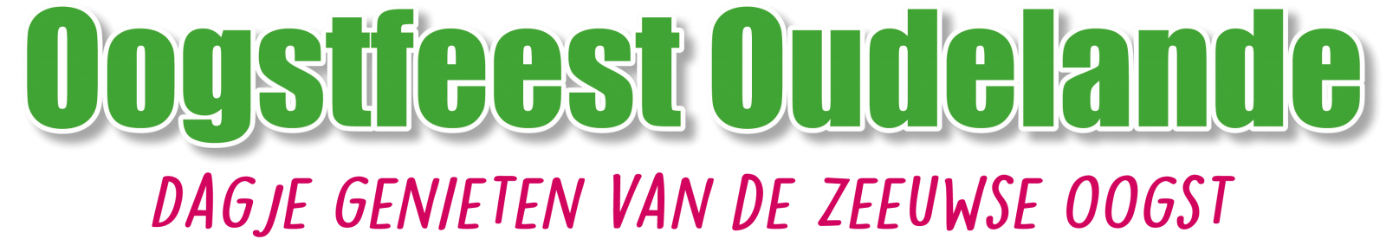 Opgaveformulier marktkraam 17 augustus 2024Ik zal met de volgende producten op het Oogstfeest aanwezig zijn:2,50,- dit is inclusief 1 consumptie en een Zeeuwse versnapering. Inrichting van uw kraam/foodtruck dient voor 9.30 uur gereed te staan (het Oogstfeest duurt tot 17.00 uur). Dit formulier graag zo spoedig mogelijk retour op onderstaand adres of e-mail: kramen@oogstfeestoudelande.nl Opgave: voor 31 juli 2024.Betaling: voor 7 augustus 2024 op rekeningnummer: IBAN NL43RABO0328341177 t.n.v. Stichting Oogstfeest Oudelande o.v.v. kraam en uw naam.Marina de Reijger Wildemanshoekseweg 8, 4436 RT Oudelande 					  NaamAdresPostcodeWoonplaats	Telefoon privé - bedrijfNaam bedrijfE-mail	